BERUFE - Napiši pogovore kot v primeru. Pomagaj si s ključnimi besedami.Lehrer – unterrichtet – in der Schule 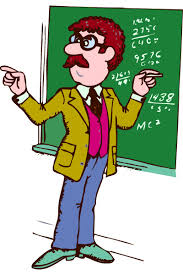 A. Was ist er von Beruf?B. Er ist Lehrer.A. Was macht der Lehrer?B. Er unterrichtet Mathe.A. Wo arbeitet er?B. Er arbeitet in der Schule.Koch – kocht das Essen –  im Restaurant 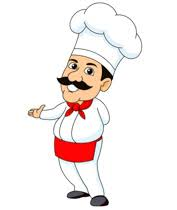 A. .......................................?B. ........................................?A. ........................................?B. ........................................?A. ........................................?B. ........................................?Pilot – fliegt –  im Flugzeug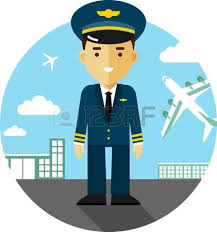 A. ........................................?B. ........................................?A. ........................................?B. .........................................?A. .........................................?B. .........................................?Tierarzt –pflegt Tiere – in der TierhandlungA. ..........................................?B. ..........................................?A. ..........................................?B. ..........................................?A. ..........................................?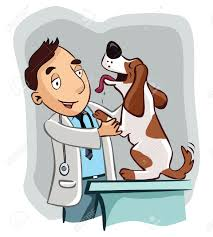 B. ..........................................?Ärztin – Kranke heilt – im Krankenhaus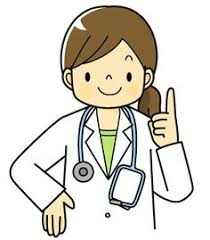 A. ..........................................?B. ..........................................?A. ..........................................?B. ..........................................?A. ..........................................?B. ..........................................?Mechaniker – repariert Autos – in der WerkstattA. ..........................................?B. ..........................................?A. ..........................................?B. ..........................................?A. ..........................................?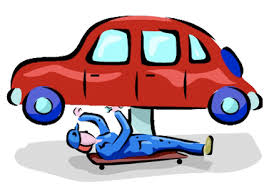 B. ..........................................?Verkäuferin – verkauft Kleider – im Geschäft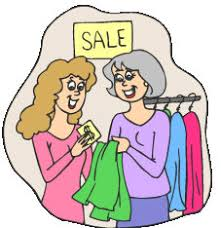 A. ..........................................?B. ..........................................?A. ..........................................?B. ..........................................?A. ..........................................?B. ..........................................?Bäcker – bäckt Brot – in der Bäckerei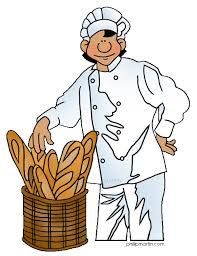 A. .......................................?B. ........................................?A. ........................................?B. ........................................?A. ........................................?B. ........................................?Frisörin –schneidet Haare – im Frisörsalon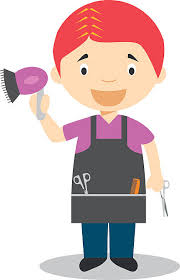 A. ..........................................?B. ..........................................?A. ..........................................?B. ..........................................?A. ..........................................?B. ..........................................?Postbote –bringt Briefe – bei der Post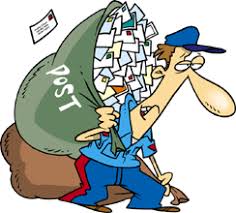 A. ..........................................?B. ..........................................?A. ..........................................?B. ..........................................?A. ..........................................?B. ..........................................?